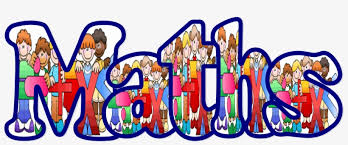 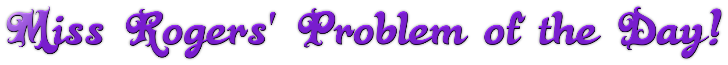 Lesson TwoAdding fractions (with the same denominator)1. In this lesson, you will learn how to add fractions with the same denominator. Adding fractions is easy when the denominators (the numbers below the line) are the same. When the denominators are the same, you are adding fractions that have the same amount of equal parts. The numerators (the numbers above the line) represent the amount of parts you are talking about.Click on this link to support your learning and answer the questions on the BBC bitesize website: https://www.bbc.co.uk/bitesize/articles/zhfs2v42. Now solve these problems 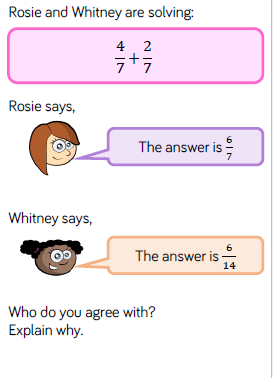 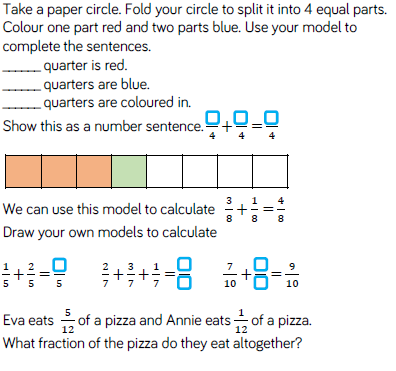 